Муниципальное автономное дошкольное образовательное учреждениегородского округа Саранск«Центр развития ребенка - детский сад №46»Конспект итоговой непосредственно образовательной деятельности (интегрированное) на тему: «Путешествие в королевство Математики»                                                                                              Подготовила и провела:                                                                      воспитатель:                                                                                   старшей группы №5                                                                         Гордеева Л.А.Саранск,2018г.Цель: выявить полученные знания по элементарным математическимпредставлениям, умениянавыки полученные втечение учебного года старшей возрастной группы.Программное содержание:Обучающие задачи:1. Упражнять в количественном и порядковом счете в пределах 10,решать задачи на сложение и вычитание. Закрепить прямой и обратный счет.2. Упражнять в сравнении двух групп предметов, используя знаки больше, меньше, равно.3. Закрепить знания о последовательности частей суток, дней недели, времён года.4. Закрепить представления детей о геометрических фигурах: умения различать геометрические фигуры, умения сравнивать их по свойствам (по цвету, форме и величине).5. Продолжать формировать пространственно- временные представления (слева, справа, вверху, внизу, между.)6. Закрепление умений различать и называть математические понятия. (выше – ниже, один-много, длинный –короткий, ломаная, кривая, прямая линии).Развивающие задачи:1.Развивать пространственное воображение, умение ориентироваться, на листе бумаги, познавательный интерес.2.Способствовать формированию мыслительных операций, развитию речи, умению аргументировать свои высказывания.Воспитательные задачи:1.Воспитывать дружеские взаимоотношения между детьми, самостоятельность, умение понимать учебную задачу и выполнять её самостоятельно.2.Воспитывать интерес к математическим занятиям.Интеграция образовательных областей: социально – коммуникативное развитие, познавательное развитие, речевое развитие, художественно – эстетическое развитие, физическое развитие.Предварительная работа: занятия по математике, индивидуальная работа, дидактические игры: «Цветная геометрия», «Фигуры и счет», «Числовые домики» и мн. др.Методические приёмы:Успокаивающие упражнения перед занятием.Игровой (использование сюрпризных моментов).Наглядный (использование иллюстрации).Словесный (напоминание, указание, вопросы, индивидуальные ответы детей).Поощрение, анализ занятия.Материал и оборудование:аудиозапись,солнышко, «письмо от королевы математика», материал для определения дороги (ломаная, кривая, прямая линия), замок с геометрическими фигурами, плакат «Королевство математика», четыре домика карточки с цифрами от 1 до 10; знаки <, >, =, карточки с заданиями на каждого ребенка; сундучок с конфетами.Ход НОД.(Звучит спокойная музыка. Дети вместе с воспитателем становятся в круг).Воспитатель.Ребята, давайте поприветствуем друг друга. Будем передавать друг другу солнышко и, улыбаясь, называть ласково по имени. Доброе утро, Лерочка (дети передают солнышко друг другу).Доброе утро! У вас сегодня хорошее настроение? (предполагаемый ответ да) Давайте поделимся хорошим настроением с нашими гостями (дети «сдувают с ладошек настроение» и отправляют его гостям).Молодцы!Воспитатель. Ребята, сегодня утром на столе я нашла письмо, которое адресовано детям старшей группы № 5. Интересно, от кого оно? Давайте прочитаем его, и нам все станет ясно.Ой, ребята, а тут приглашение от королевы математики. Давайте прочитаем.    «Здравствуйте, дети! Сегодня в королевстве математики проводятся игры для самых веселых, самых сообразительных, самых находчивых ребят. Тех, кто любит играть и умеет считать, я приглашаю принять участие в играх».  Королева Математика.                                                                                   – Ребята принимаем приглашение? Поиграем в игры? Тогда отправляемся в математическую страну. Но прежде всегомы должны выбрать одну из трех дорожек и отправиться в путь потой, которая короткая.  Какие дорожки вы видите? (Предполагаемый ответ ребёнка: ломаная, прямая, кривая)По какой вы бы хотели пройти? По прямой. Давайте мы с вами ее найдем. Молодцы, дорожка найдена.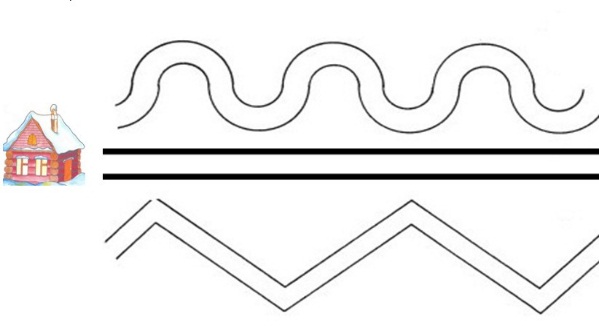 Воспитатель.Вот мы и подошли к королевству математики. Но войти в него мы можем только тогда, когда откроем огромный замок на воротах королевства.Чтобы его открыть, нам нужно разгадать один секрет – догадаться какая из фигур лишняя.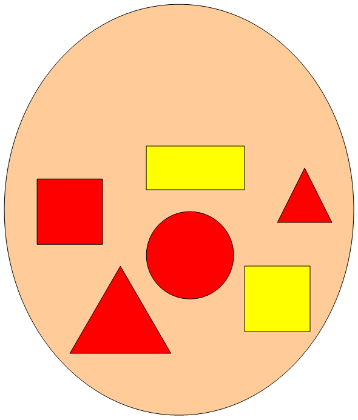 -Ребята, какие геометрические фигуры вы видите на замке? -Есть ли здесь одинаковые фигуры? -Сравните их, и скажите, чем они похожи, что есть общее?(Предполагаемый ответ ребёнка: сравнение по форме, цвету, величине).-Чем фигуры отличаются? -Как вы считаете, какая фигура лишняя? (круг – не имеет углов).Молодцы, замок открыт.  Мы вошли с вами в королевство математики и нас встречает королева. Давайте сядем за столы. (Дети садятся на стульчики. Мальчики с правой стороны, девочки-  с левой).Воспитатель. А теперь покажите мне свои пальчики. Давайте подружим их (координация движений и развитие мелкой моторики, развитие памяти).Молодцы!-  Но кто живет в этом королевстве? Давайте знакомиться.Воспитатель. Вот первый домикжителей королевстваматематики. В этом доме живут Цифры. Они играют в разные игры. Цифры так долго готовились к встрече с вами, что совсем перепутали свои места в числовом ряду. Помогите им ребята найти своё место.Дидактическая игра “Найди место в ряду” (Дети индивидуально выкладывают числовой ряд от 1 до 10).Воспитатель проходит и проверяет правильность выполнения задания, подводит итоги.Даша, посчитай числа по порядку, так, как ты их расставила. Сережа, прочитай в обратном порядке.Молодцы, вы отлично справились с 1-ым заданием. Теперь каждое число заняло нужное место в числовом ряду.Воспитатель. А вот следующие жители потеряли своих соседей, давайте им поможем найти их. Вам нужно правильно вставить карточки  цифры  в пустые окошки.Дидактическая игра «Найди соседей»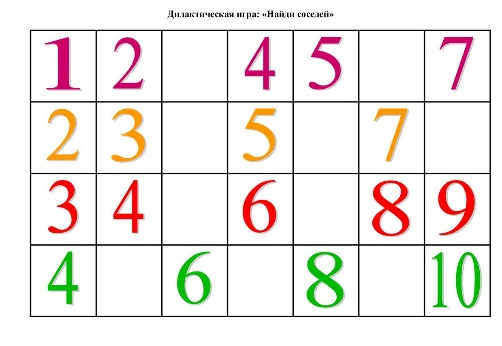 (Дети по одному выходят к доске и ставят карточки с цифрами в пустые окошки, дети за столами простыми карандашами пишут пропущенные цифры в своих индивидуальных карточках).-Какие цифры вы написали в первом ряду? (3,4) Во втором? (4,6,8) В третьем? (5,7) В четвертом? (5,7,9). Ребята, вы успешно справились с этим заданием. Цифры довольны вашей работой. Молодцы!Воспитатель. Вот второй домик жителей королевства Математик. В нем живут математические знаки.Дидактическая игра «Математические знаки просят помощи». Они забыли, зачем они нужны? Помогите, что показывают эти знаки? Как они называются? (Предполагаемый ответ ребёнка: нужны, чтобы сравнивать числа, а называются знаки - больше, меньше, равно).Отлично математические знаки вспомнили своё предназначение - сравнивать и показывать какое число больше, какое меньше и сообщать о равенстве. Они занялисвои места и тоже благодарят вас за помощь.Воспитатель. А теперь становитесь все в круг, поиграем в мяч. Я вам называю слово, а вы мне противоположное.Дидактические игры «Скажи наоборот».(Игра проводится с мячом.  Воспитатель кидает мяч ребенку и называет одно из математических понятий, а ребенок кидает мяч обратно и называет противоположность названному понятию)Длинный – короткий; Большой – маленький; Высокий – низкий; Широкий – узкий; Толстый – худой; Далеко – близко; Вверху – внизу; Слева – справа; Вперед – назад; Один – много; Легкий – тяжелый;Сильный - слабый;Быстро - медленно.(После игры дети садятся на стульчики. Звучит музыкас тиканьем часов)  Воспитатель.Ребята, вы ничего не слышите? Мне кажется, что где-то идут часы. Они идут в третьем домике королевства математики.Мы попали в дом Времени.- Какое сейчас время года? ((Предполагаемый ответ ребёнка:весна)- А за весной наступит? (Предполагаемый ответ ребёнка: лето)-Кто из вас знает, сколько частей в сутках? (Всутках четыре части)- Назови, Артем, их по порядку. (Предполагаемый ответ ребёнка: утро, день, вечер, ночь)-А кто знает сколько в году месяцев? (Предполагаемый ответ ребёнка: двенадцать)-Кто мне сможет перечислить их по порядку?-А какие есть стрелки на часах? (Предполагаемый ответ ребёнка: часовая и минутная)Дидактическое упражнение «Минутки для шутки»На поляне у дубкаКрот увидел два грибка.А подальше, у осин,Он нашел еще один.Кто ответить нам готов:Сколько крот нашел грибов? (Три)Высоко задравши нос 
Заяц шесть морковок нёс, 
Спотыкнулся и упал – 
Две морковки потерял. 
Сколько морковок у зайца осталось? (Четыре) 

Пять цветочков у НаташиИ еще два дал ей Саша.Кто тут сможет посчитать,Сколько будет два и пять?    (Семь) В хоре семь кузнечиковПесни распевали.Вскоре два кузнечика Голос потеряли.Сосчитай без липших слов Сколько в хоре голосов?(Пять)Воспитатель.В домике времени остался еще один вопрос. А сколько дней в недели? (Предполагаемый ответ ребёнка: в недели семь дней). Давайте о них расскажемВставайте из-за столов и выходите ко мне.Физкультминутка.В понедельник я купался (изображаем плавание)А во вторник рисовал (изоб. рисунок любой)В среду долго умывался («умываются»)А в четверг в футбол играл (бег на месте)В пятницу я прыгал, бегал (прыжки на месте)Очень долго танцевал (кружимся на месте)А в субботу, воскресенье (хлопки в ладоши)Целый день я отдыхал (дети садятся на корточки, руки под щеку и засыпают).Спасибо, молодцы. Проходите на свои места.Воспитатель. А вот четвертый домик королевства математики. Только кто живет в этом доме, я вам не скажу. Я хочу, чтобы вы сами догадались. Узнаете? Да, это геометрические фигуры – большие озорники, очень любят играть. И хотят с вами поиграть. Вы согласны?Вот мы сейчас и посмотрим, кто из вас сможет правильно найти недостающие фигуры.Догадайся какая фигура убежала?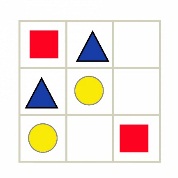 (Дети цветными карандашами рисуют недостающие геометрические фигуры)Молодцы, ребята.С этим заданием справились, тоже не плохо.Воспитатель.Ребята, вы конечно все знаете, что в гости принято ходить с подарками. Я предлагаю нарисовать и подарить королеве математики картину. Но рисовать мы будем необычным способом.(Раздается накаждого ребенка картинка-фон).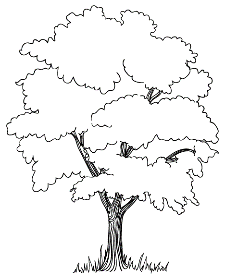 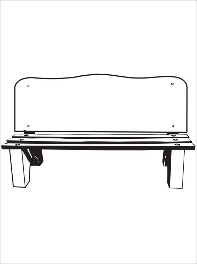 И так, вы художники, а я ваш помощник. Сейчас мы будем создавать картину. Я вам буду называть место и изображение, которое вы должны изобразить на этом месте. - Под лавкой нарисуйте три цветочка, между деревом и лавкой один гриб, в верхнем правом углу солнышко, слева над деревом изобразите две бабочки.(Звучит спокойная музыка)Молодцы, справились с заданием.Итог.Сегодня мы с вами совершили увлекательное путешествие в Королевство Математики.- Вам понравилось наше путешествие?- Что вам было особенно легко,  что показалось  трудным?- Вы теперь знаете,кто живет в королевстве математики?-Ребята, королева математики в благодарность вам за работу оставила вот этот сундучок. -Заглянем в него?-Посмотрите, это сладкие гостинцы!Дружат в нашей группе девочки и мальчики.     Мы с тобой подружим маленькие пальчики            Раз, два, три, четыре, пять       Начинаем мы считатьПальчики рук соединяют в замок (несколько раз)Пальчики с мизинчика поочередносоединяют друг с другом            Раз, два, три, четыре, пять            Мы закончили считать.Руки вниз, встряхивают кистями.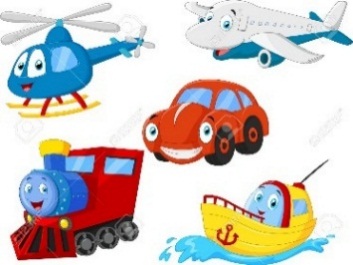 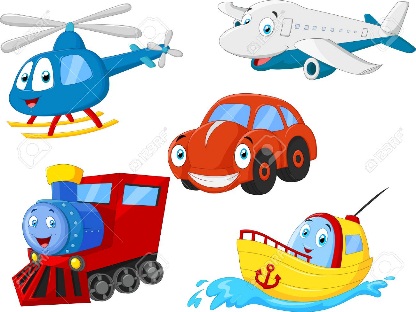 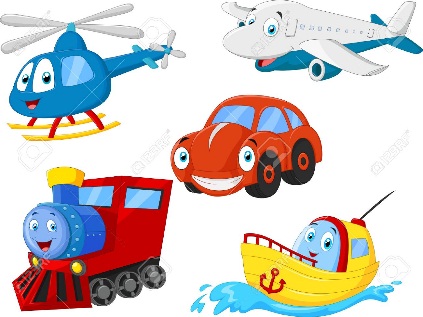 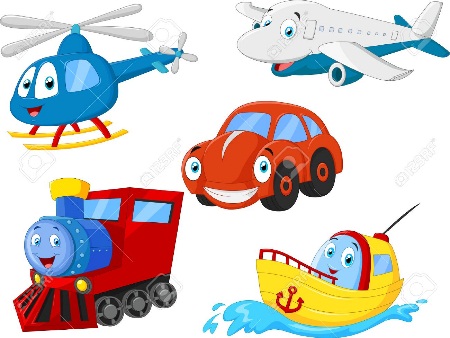 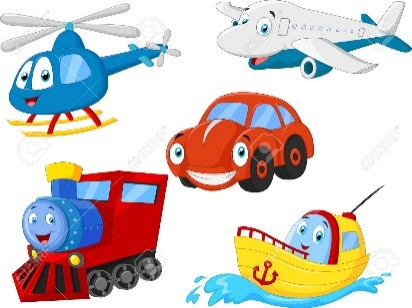 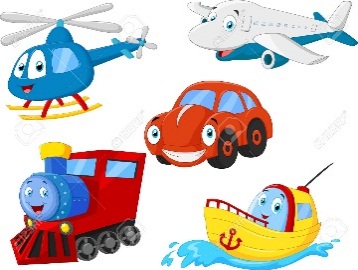 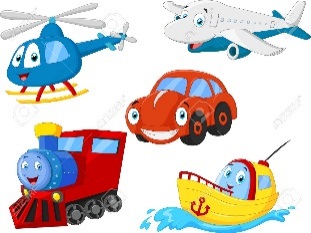 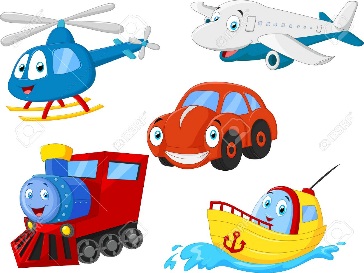 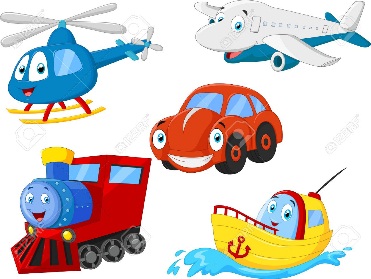 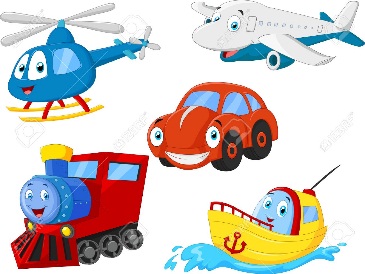 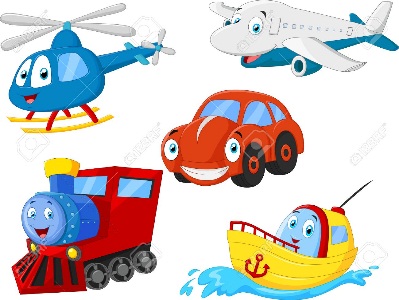 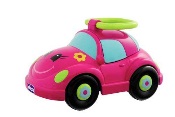 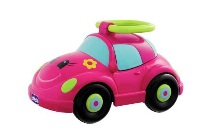 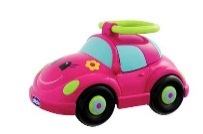 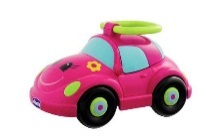 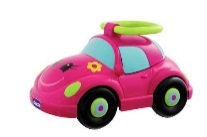 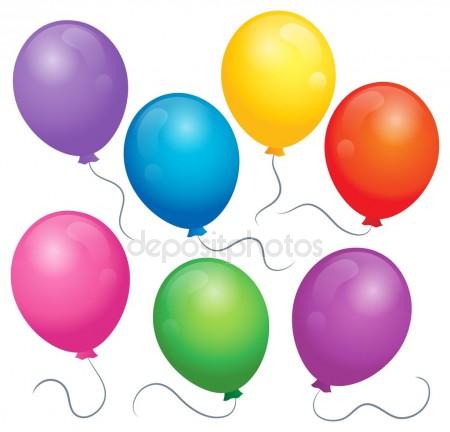 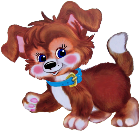 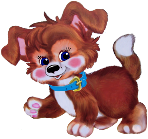 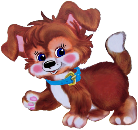 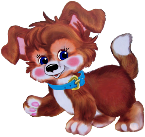 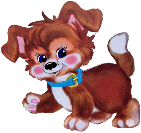 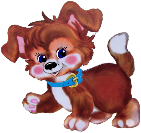 